Analysis of birthweightsWe have data on birthweights from Hosmer, Lemeshow, and Sturdivant(2013, 24). This dataset includes some demographic information on each infant's mother, such as her age and race. We also have relevant medical history, including her weight, history of hypertension and premature labor, and the number of physician visits during her first trimester.We have the recorded weight for 189 babies with an average birthweight of 2944.29 grams. There are 189 mothers who smoked during pregnancy,   and 115 who did not. Below we graph the mean birthweight for babies with mothers who smoke versus those who do not, separately for mothers with and without a history of hypertension.Below, we fit a linear regression of birthweight on the mother's age and whether she smokes.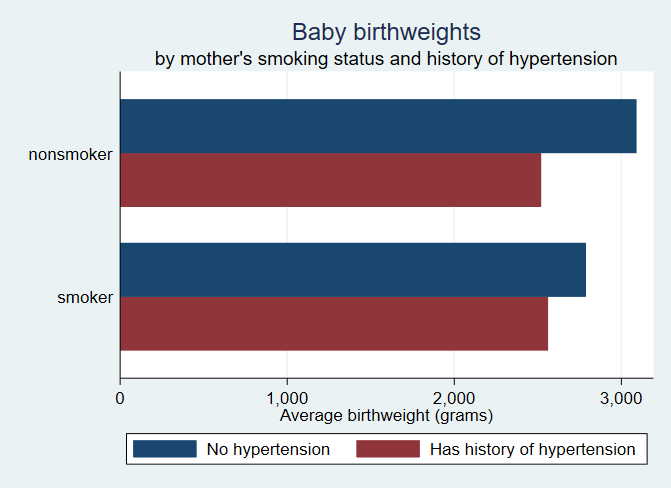 We find that on average, infants whose mothers smoked tend to weigh less, and the mother's age is not a statistically significant factor.Descriptive StatisticsVariableObsMeanStd. Dev.MinMaxbwt1892944.286729.0167094990Linear regressionbwtCoef.St.Err.t-valuep-value[95% CoInterval]Sig0b.smoke01.smoke-277.292106.98-2.590.01-488.341-66.242**age11.1799.8811.130.259-8.31430.671Constant2793.083240.93411.5902317.773268.397*** Mean dependent var2944.286 SD dependent var 729.016 R-squared 0.043 Number of obs  189.000 F-test  4.137 Prob > F 0.017 Akaike crit. (AIC)3024.790 Bayesian crit. (BIC)3034.516Notes:  *** p<.01, ** p<.05, * p<.1